Cerinte achizitie“Servicii de examinare medicala a personalului din cadrul UTT Bucuresti, conform CCM”Descriere contract:Servicii de examinare medicala a personalului din cadrul UTT Bucuresti ce constau in efectuarea examenelor medicale recomandate de medicul de medicina muncii, in conformitate cu cerintele caietului de sarcini.Conditii referitoare la contract:Durata contractului este de 12 luni. Conditiile contractuale se regasesc in proiectul de contract anexat.Conditii de participare:Ofertantii vor transmite oferta care va cuprinde urmatoarele documente:a) documentele de calificare, astfel:1. Medicii specialiști ce efectuează consultațiile și analizele de laborator trebuie să aibă certificat de liberă practică valabil eliberat de Colegiul medicilor din Romania și să fie în relație contractuală/colaborare cu unitatea prestatoare - Declarație pe propria răspundere a Prestatorului/ofertantului.2. Asistentele/asistenții medicale/medicali care fac parte din echipa ce va efectua serviciile medicale solicitate trebuie să dețină „Autorizație de liberă practică” eliberată de OAMGMAMR (Ordinul Asistenţilor Medicali Generalişti, Moaşelor şi Asistenţilor Medicali din România), în termen de valabilitate – copie conform cu originalul și să se afle în relație contractuală cu Prestatorul. 3. Autorizație Sanitară de Funcționare eliberată de către DSP în termen de valabilitate pentru cabinetele medicale/ laboratorul de analize/punctele externe de recoltare, referitoare la asigurarea conformității la normele de igienă și sănătate publică.4. Acreditare RENAR pentru laboratorul/punctul de lucru în care își desfășoară activitatea Prestatorul.5. Documente/ autorizații ale Prestatorului de servicii medicale și servicii de analize medicale, din care să rezulte că acesta deține sedii/puncte de lucru fixe în București și în cel puțin 4 din următoarele județe: Buzău, Călărași, Dâmbovița, Ialomița, Giurgiu, Prahova, Teleorman.b) propunerea tehnica, conform model atasat;c) propunerea financiara, conform model atasat;Ofertele care nu contin toate documentele mai sus mentionate nu vor fi luate in considerare. Lipsa unuia dintre documentele/acreditările/autorizațiile solicitate la documentele de calificare va conduce la neconformitatea ofertei. Ofertele vor avea un termen de valabilitate de 30 de zile.Criteriu de atribuire:Pretul cel mai scazut. Informatii suplimentare:Ofertele pot fi depuse la CNTEE Transelectrica SA  punct de lucru UTT București, Șos. Ștefan Cel Mare nr. 1A, Etaj 1, Secretariat sau transmise la adresa de email : florin.vaja@transelectrica.ro ori pe fax : 021/317.23.00 pana la termenul limita de depunere a ofertelor. Informatii suplimentare si clarificari se pot obtine de la Serviciul Comercial UTT Bucuresti, persoana de contact Florin Vaja, telefon 021/201.62.36, email : florin.vaja@transelectrica.ro, fax : 021/317.23.00. Formular nr. 1Nota: Ofertantul va elabora Formularul de oferta pe foaie cu antet conținând denumirea completă, adresa și toate datele de contact ale ofertantului.Formular de ofertăCătre, C.N.T.E.E. „Transelectrica” S.A.Sediu social în strada Olteni, nr. 2-4, Clădirea Platinum Center, sector 3, București,Punct de lucru Unitatea Teritorială de Transport București cu adresa de corespondență în municipiul București, Șos. Ștefan Cel Mare nr. 1A, sector 1.Examinând documentația de atribuire, subsemnatul, reprezentant al ofertantului ................................ (denumirea ofertantului), mă ofer ca, în conformitate cu prevederile și cerințele cuprinse în documentația mai sus menționată, să prestăm ............................ (denumirea  serviciilor), cod CPV..............................., pentru suma de .................................. (suma în cifre și în litere) lei,  la care se adaugă TVA în valoare de .............................................. (suma în cifre și în litere) lei.Ne angajăm ca, în cazul în care oferta noastră este stabilită câștigătoare, să prestăm serviciile conform caietului de sarcini, pentru o durata de 12 de luni de la data semnării de către ambele părți.3. Ne angajăm să menținem această ofertă valabilă pentru o durată de ............... zile (durata în cifre și în litere), respectiv până la data de ................................. (ziua/luna/anul) și ea va rămâne obligatorie pentru noi și poate fi acceptată oricând înainte de expirarea perioadei de valabilitate.4. Am înțeles și consimțim că, în cazul în care oferta noastră este stabilită ca fiind câștigătoare, să constituim garanția de bună execuție în conformitate cu prevederile din documentația de atribuire.5. Precizăm că: (se bifeaza opțiunea corespunzătoare) □ depunem ofertă alternativă, ale cărei detalii sunt prezentate într-un formular de ofertă separat, marcat în mod clar „alternativă”/”alta ofertă”. □ nu depunem ofertă alternativă.6. Pana la incheierea si semnarea contractului de achizitie sectoriala aceasta oferta, impreuna cu comunicarea transmisă de dumneavoastră, prin care oferta noastra este acceptată ca fiind câștigătoare, vor constitui un contract angajant intre noi.7. Intelegem ca nu sunteti obligati sa acceptati oferta cu cel mai scazut pret sau orice oferta primita.Numele si prenumele reprezentantului legal al ofertantului (in clar)	                ...............................Calitatea (functia)                                                                                                                        …………………….Semnatura autorizata a reprezentantului legal                                                   ...............................Data completarii 				    			                  ...............................Anexa la Formularul de OfertăListă de cantități și prețuriNotă: Prețurile unitare ofertate vor avea maxim 2 zecimale și nu se vor face rotunjiri la înmulțirea cantităților cu prețurile unitare.   Formular nr.  2      Ofertant................................      (denumire)Declarație de acceptare a condițiilor contractualeSubsemnatul …………………….. (nume si prenume in clar a persoanei autorizate), reprezentant legal/ imputernicit al .......................................... (denumirea ofertantului), in nume propriu si in numele asocierii (daca este cazul), in calitate de ofertant la procedura de ..................... (se mentioneaza procedura) pentru atribuirea contractului de achizitie sectoriala avand ca obiect .............................. (denumirea produsului, serviciului sau lucrarii), cod CPV .............., la data de ................... (zi/luna/an), organizata de C.N.T.E.E Transelectrica S.A, declar ca accept toate clauzele contractuale prezentate in Proiectul de contract, fara obiectiuni. Numele si prenumele reprezentantului legal al ofertantului (in clar)	          ...............................Calitatea (functia)                                                                                                              ……………………..Semnatura autorizata a reprezentantului legal                                           ...............................Data completarii                                                                                          ..............................Formular nr. 3 Ofertant................................      (denumire)Formular de propunere tehnicăObiectul contractului: “………………………………………………………………………………….“Toate informatiile solicitate in cele ce urmeaza, reprezinta componente-cheie si obligatorii ale propunerii tehnice si trebuie prezentate si descrise de catre ofertant la un nivel de detaliere corespunzator.Prezentarea unei propuneri tehnice care nu include informatiile solicitate de entitatea contractanta ca raspuns la cerintele minime stabilite poate atrage neconformitatea ofertei. Copierea cerințelor din caietul de sarcini nu este considerată drept răspuns la cerințele entității contractante.Note:1.Ofertantii vor completa coloana (3) a tabelului prin prezentarea propriei abordari privind modalitatea de indeplinire a cerintelor minime din CS.Numele si prenumele reprezentantului legal al ofertantului (in clar)	        ...............................Calitatea (functia)                                                                                               …………………….Semnatura autorizata a reprezentantului legal                                                  ...............................Data completarii								     ................................ Formular nr. 4 Banca emitenta/Societatea de asigurari  ..............................    (denumirea) Instrument de garanție de bună execuție irevocabilCatre, C.N.T.E.E. „Transelectrica” S.A.Sediu social în strada Olteni, nr. 2-4, Clădirea Platinum Center, sector 3, București,Punct de lucru Unitatea Teritorială de Transport București cu adresa de corespondență în București, Șos. Ștefan Cel Mare nr. 1A, sector 1, București.Denumirea contractului: “……………………………………………………….”, cod CPV …………………………Cu privire la contractul de achizitie sectoriala nr. ............. incheiat pe data de …………….…… intre ................................... in calitate de Prestator si C.N.T.E.E. „Transelectrica” S.A., in calitate de Achizitor, ne obligam prin prezenta sa platim neconditionat in favoarea Achizitorului, pana la concurenta sumei de ……................. lei (in cifre si litere), reprezentand 10 % din valoarea contractului sectorial, orice suma ceruta de acesta la prima sa cerere, insotita de o declaratie cu privire la neindeplinirea obligatiilor ce revin Prestatorului, astfel cum sunt acestea prevazute in contractul sectorial mai sus menționat. Plata se va face in termenul mentionat in cerere, fara nicio alta formalitate suplimentara din partea entitatii contractante sau a contractantului. În caz de neconcordanță între prevederile prezentei Garanții și orice alt act încheiat între contractant și emitentul instrumentului de garanție (indiferent de denumirea ori natura acestuia: Condiții Generale, Condiții specifice, Condiții atașate Garanției, Poliță etc.) prevederile prezentei vor prevala.Prezenta garantie este valabila pana  la data de ......................In cazul in care partile contractante sunt de acord sa prelungeasca perioada de valabilitatea garantiei sau sa modifice unele prevederi contractuale care au efecte asupra angajamentului bancii, se va obtine acordul nostru prealabil.In caz contrar, prezenta scrisoare de garantie isi pierde valabilitatea.Parafata de banca/Societatea de asigurari ........................... in ziua ......... luna ........... anul ........... (semnatura si stampila bancii/societatii de asigurari care elibereaza aceasta scrisoare garantiei de buna executie irevocabila)Nota: in cazul unei asocieri, instrumentul de garantare privind constituirea garantiei de buna executie va fi constituit in numele asocierii si se va mentiona ca acopera in mod solidar toti membrii grupului de operatori economici.Proiect Contract de servicii Nr.:___________din:___________“Servicii examinare medicală a personalului din UTT București, conform CCM „PROIECT DE CONTRACT DE SERVICIInr. ...................... din .........................Părţile contractantePrezentul contract de achiziție sectorială de servicii (denumit în continuare „Contract”) s-a încheiat având în vedere prevederile din Legea nr. 99/2016 privind achizițiile sectoriale (denumită în continuare „Legea nr. 99/2016”), precum și orice alte prevederi legale emise în aplicarea acesteiaîntre:Compania Națională de Transport al Energiei Electrice “Transelectrica” SA, societate administrată în sistem dualist, cu sediul în: Bucureşti, Str. Olteni, nr. 2-4, Clădirea Platinum Center, sector 3, telefon: 021 303 5611, fax: 021 303 5610, office@transelectrica.ro, înregistrată la Oficiul Registrului Comețului  sub nr. J40/8060/2000, având CIF  RO 13328043, cont IBAN nr. cont IBAN RO54 RNCB 0072 0058 0063 0001, deschis la BCR Sucursala Sector 1, punct de lucru UTT București, Șos. Ștefan Cel Mare nr.1A, sector 1, București, telefon +4021 201 6236, fax +4021 317 2300, cont IBAN RO32RNCB0078007075640001 deschis la BCR Ștefan Cel Mare, reprezentată legal prin Directorat, compus din…în calitate de….,  și denumită în continuare „Achizitor”, pe de o parteși[Prestatorul], cu sediul în: [adresa], telefon: [număr telefon], fax: [număr fax], e-mail: [adresă electronică], înregistrată la Oficiul Registrului Comețului  sub nr. [număr de înmatriculare], având CIF   RO [cod de înregistrare fiscală], cont IBAN nr. [cont bancar], deschis la [Banca-Sucursala] reprezentată prin [numele și prenumele reprezentantului/reprezentanților legal(i) al/ai Prestatorului], [funcția(ile) reprezentantului/reprezentanților legal(i) al/ai Prestatorului], în calitate de și denumită în continuare „ Prestator”, pe de altă parte,denumite, în continuare, împreună, "Părțile",având în vedere că:Achizitorul a derulat procedura de atribuire având ca obiect achiziția de „....................”, inițiată prin publicarea în SEAP a Anunțului de publicitate nr.....................................Prin Raportul procedurii de atribuire nr. ........................ din data de .................... Achizitorul a declarat câștigătoare Oferta Prestatorului, ........................................DEFINIŢIIÎn prezentul Contract, următorii termeni vor fi interpretați astfel:Achizitorul și Prestatorul - Părțile contractante, așa cum sunt acestea numite în prezentul Contract;Act Adițional - document prin care se modifică termenii și condițiile prezentului Contract de achiziție sectorială de servicii, în condițiile Legii nr. 99/2016 privind achizițiile sectoriale;Caiet de Sarcini – anexa 1 la Contract care include obiectivele, sarcinile  ce revin Prestatorului în executarea serviciului achiziționat descrise în mod obiectiv, într-o manieră corespunzătoare îndeplinirii necesității Achizitorului, menționând, după caz, metodele și resursele care urmează să fie utilizate de către Prestator și/sau rezultatele care trebuie realizate/prestate și furnizate de către Prestator, inclusiv niveluri de calitate, performanță, protecție a mediului, sănătate publică/sectorială, siguranță și altele asemenea, după caz, precum și cerințe aplicabile Prestatorului în ceea ce privește informațiile și documentele care trebuie puse la dispoziția Achizitorului;Cazul fortuit – Eveniment care nu poate fi prevăzut și nici împiedicat de către cel care ar fi fost chemat să răspundă dacă evenimentul nu s-ar fi produs.Cesiune - înțelegere scrisă prin care Prestatorul transferă unei terțe părți, în condițiile prevăzute de Codul Civil, drepturile și/sau obligațiile deținute prin Contract sau parte din acestea;Conflict de interese - orice situație ce poate influența capacitatea Prestatorului de a exprima o opinie profesională obiectivă și imparțială sau care îl împiedică pe acesta, în orice moment, să acorde prioritate intereselor Achizitorului, orice motiv în legătură cu posibile contracte în viitor sau în conflict cu alte angajamente, trecute sau prezente, ale Prestatorului. Aceste restricții sunt, de asemenea, aplicabile oricăror Subcontractanți, acționând sub autoritatea și controlul Prestatorului, în condițiile Legii nr. 99/2016, în cazul în care este aplicabil;Contract –prezentul Contract de achiziție sectorială de servicii care are ca obiect prestarea de “Servicii examinare medicală a personalului din UTT București, conform CCM” (și toate Anexele sale), cu titlu oneros, asimilat, potrivit Legii, actului administrativ, încheiat în scris, între Achizitor și Prestator, care are ca obiect prestarea de Servicii.Contract de Subcontractare - acordul încheiat în scris între Prestator și un terț ce dobândește calitatea de Subcontractant, în condițiile Legii nr. 99/2016, prin care Prestatorul subcontractează partea din Contract în conformitate cu prevederile Contractului;Despăgubire - suma, neprevăzută expres în Contract, care este acordată de către instanța de judecată ca despăgubire plătibilă Părții prejudiciate în urma încălcării prevederilor Contractului de către cealaltă Parte;Dispoziție - document scris(ă) emis(ă) de Achizitor în executarea Contractului și cu respectarea prevederilor acestuia, în limitele Legii nr. 99/2016, și a normelor de aplicare a acesteia;Perioada de valabilitate a Contractului - intervalul de timp în care prezentul Contract produce efecte, respectiv de la data intrării în vigoare a Contractului și până la epuizarea convențională, legală sau stabilită de instanța de judecată a oricărui efect pe care îl produce. Perioada de garanție acordată serviciilor este parte din perioada de valabilitate a contractului;Contractul este considerat finalizat atunci când Prestatorul a realizat toate activitățile stabilite prin Contract și a prezentat toate Rezultatele, astfel cum este stabilit în documentele contractuale;Forță majoră – eveniment extern, imprevizibil, absolut invincibil şi inevitabil, independent de controlul Părților, care nu se datorează greșelii sau vinei acestora, care nu putea fi prevăzut în momentul încheierii Contractului și care face imposibilă îndeplinirea obligațiilor de către una dintre Părți și include calamități, greve, sau alte perturbări ale activității industriale, acțiuni ale unui inamic public, războaie, fie declarate sau nu, blocade, insurecții, revolte, epidemii, alunecări de teren, cutremure, furtuni, trăsnete, inundații, deversări, turbulențe civile, explozii și orice alte evenimente similare imprevizibile, mai presus de controlul Părților și care nu ar putea fi evitate prin luarea măsurilor corespunzătoare de diligență;Întârziere - orice eșec al Prestatorului sau al Achizitorului de a executa orice obligații contractuale în termenul convenit;Lege - normă, reglementare cu caracter obligatoriu și care se referă la legislația română dar și la Regulamente emise de CE și, de asemenea, la obligațiile care decurg din tratatele la care este parte statul român și orice altă legislație secundară direct aplicabilă din dreptul comunitar sau din jurisprudența comunitară;Lună - luna calendaristică (12 luni/an);Mijloace electronice de comunicare în cadrul Contractului - echipamente electronice de procesare, inclusiv compresie digitală, și stocare a datelor emise, transmise și, respectiv, primite prin cablu, radio, mijloace optice sau prin alte mijloace electromagnetice și utilizate inclusiv pentru transmiterea Rezultatelor obținute în cadrul Contractului;Ofertă - actul juridic prin care Prestatorul și-a manifestat voința de a se angaja, din punct de vedere juridic, în acest Contract de achiziție sectorială de Servicii și cuprinde Propunerea Financiară, Propunerea Tehnică precum și alte documente care au fost menționate în Documentația de Atribuire;Penalitate – suma de bani stabilită procentual în Contract ca fiind plătibilă de către una dintre Părțile contractante către cealaltă Parte în caz de neîndeplinire a obligațiilor din Contract, în caz de neîndeplinire a unei părți a Contractului sau de îndeplinire cu întârziere a obligațiilor, astfel cum s-a stabilit prin Documentele Contractului;Personal - persoanele desemnate de către Prestator sau de către oricare dintre Subcontractanți pentru îndeplinirea Contractului;Prețul Contractului - Prețul plătibil Prestatorului de către Achizitor, în baza și în conformitate cu prevederile Contractului, a ofertei Prestatorului și a documentației de atribuire, pentru îndeplinirea integrală și corespunzătoare a tuturor obligațiilor asumate prin Contract;Prejudiciu – paguba produsă Achizitorului de către Prestator prin neexecutarea/ executarea necorespunzătoare ori cu întârziere a obligațiilor stabilite în sarcina sa, prin prezentul contract;Proces-Verbal de recepție a serviciilor - document care atestă terminarea şi recepţia serviciilor în conformitate cu condiţiile contractuale; Produs/livrabil – orice documentatie/software etc care se elaboreaza in urma prestarii serviciului si se preda achizitorului conform cerintelor Caietului de sarcini; Scris(ă) sau în scris - orice ansamblu de cuvinte sau cifre care poate fi citit, reprodus și comunicat ulterior, stocat pe suport de hârtie, inclusiv informații transmise și stocate prin Mijloace electronice de comunicare în cadrul Contractului;Servicii - serviciile specificate în caietul de sarcini şi în prezentul Contract, pe care Prestatorul se obligă să le presteze Achizitorului și să furnizeze livrabilele, dacă este cazul;  Subcontractant - orice operator economic care nu este parte a acestui Contract și care execută și/sau prestează anumite părți ori elemente ale Contractului ori îndeplinește activități care fac parte din obiectul Contractului, răspunzând în fața Prestatorului pentru organizarea și derularea tuturor etapelor necesare în acest scop, în baza unui contract de subcontractare încheiat între Prestator și Subcontractant, contract agreat de către Achizitor și care se constituie ca anexă la prezentul contract sectorial de prestări servicii. Punerea la dispoziție a unui utilaj sau furnizarea de materiale/bunuri în cadrul unui contract de achiziție sectorială nu este considerată subcontractare.Termen - intervalul de timp în care Părțile trebuie să-și îndeplinească obligațiile, astfel cum este stabilit prin Contract, exprimat în zile, care începe să curgă de la începutul primei ore a primei zile a termenului și se încheie la expirarea ultimei ore a ultimei zile a termenului; ziua în cursul căreia a avut loc un eveniment sau s-a realizat un act al Achizitoruluinu este luată în calculul termenului. Dacă ultima zi a unui termen exprimat altfel decât în ore este o zi de sărbătoare legală, o duminică sau o sâmbătă, termenul se încheie la expirarea ultimei ore a următoarei zile lucrătoare;Zi - înseamnă zi calendaristică, iar anul înseamnă 365 de zile; în afara cazului în care se prevede expres că sunt zile lucrătoare.InterpretareÎn prezentul Contract, cu excepția unei prevederi contrare, cuvintele la forma singular vor include forma de plural, și invers, iar cuvintele la forma de gen masculin vor include forma de gen feminin, și invers, acolo unde acest lucru este permis de context.În cazul în care se constată contradicții între prevederile clauzelor contractuale și documentele achiziției, se vor aplica regulile specifice stabilite prin documentele achiziției. Ordinea de precedență este cea detaliată la art.6.1.Obiectul ContractuluiObiectul prezentului Contract îl reprezintă prestarea de „ Servicii examinare medicală a personalului din UTT București, conform CCM”, denumite în continuare Servicii, pe care Prestatorul se obligă să le presteze în conformitate cu prevederile din prezentul Contract, Anexa nr. 1 – Caietul de sarcini, Anexa nr. 2 – Propunerea tehnică, cu dispozițiile legale, aprobările și standardele tehnice, profesionale și de calitate în vigoare. Prețul ContractuluiPrețul total convenit prin prezentul Contract este în sumă de [valoarea în cifre] [moneda], la care se adaugă TVA, conform prevederilor legale. Tarifele unitare declarate în propunerea financiară la care se vor deconta serviciile prestate sunt următoarele : Durata Contractului şi perioada de valabilitate a ContractuluiDurata prezentului Contract este de 12 luni de la data intrării în vigoare.Contractul intră în vigoare după semnarea acestuia de către ambele Părți.Fără a aduce atingere prevederilor art. 5.1., prezentul contract va continua să își producă efectele și după expirarea duratei menționate la art. 5.1 cu privire la acele drepturi și obligații ale părților, născute în perioada de valabilitate a contractului, dar ale căror termene de executare/ducere la îndeplinire/exercitare/de valabilitate se împlinesc, indiferent de motiv, după expirarea duratei menționate la art. 5.1. Documentele ContractuluiDocumentele prezentului Contract, în ordinea de precedență, sunt:Caietul de sarcini, inclusiv, dacă este cazul, clarificările și/sau măsurile de remediere aduse până la depunerea ofertelor ce privesc aspectele tehnice și financiare – Anexa nr. 1;Propunerea tehnică, inclusiv, dacă este cazul, clarificările din perioada de evaluare – Anexa nr. 2;Propunerea financiară, inclusiv, dacă este cazul, clarificările din perioada de evaluare – Anexa nr. 3;Acordul de asociere, dacă este cazul – anexa nr. ...;Contractul de subcontractare/Contractele de subcontractare, dacă este cazul – anexa nr.......Garanția de bună execuție,  Orice alte documente care fac parte din contract.Ordinea de precedențăÎn cazul oricărei contradicții între documentele prevăzute la pct. 6, prevederile acestora vor fi aplicate în ordinea de precedență stabilită conform succesiunii documentelor enumerate mai sus.În cazul în care, pe parcursul îndeplinirii Contractului, se constată faptul că anumite elemente ale Propunerii tehnice sunt inferioare sau nu corespund cerințelor prevăzute în Caietul de sarcini, prevalează prevederile Caietului de sarcini.Comunicarea între PărțiOrice comunicare făcută de Părți va fi redactată în scris și depusă personal de Parte sau expediată prin scrisoare recomandată cu confirmare de primire sau prin alt mijloc de comunicare care asigură confirmarea primirii documentului.Comunicările între Părți se pot face și prin fax sau e-mail, cu condiția confirmării în scris a primirii comunicării.În cazul în care expeditorul solicită confirmare de primire, aceasta trebuie să indice această cerință în comunicarea sa și să solicite o astfel de dovadă de primire ori de câte ori există un termen limită pentru primirea comunicării. În orice caz, expeditorul ia toate măsurile necesare pentru a asigura primirea la timp și în termen a comunicării sale.Adresele la care se transmit comunicările sunt următoarele:Orice document (dispoziție, adresă, propunere, înregistrare, Proces-Verbal de Recepție, notificare și altele) întocmit în cadrul Contractului, este realizat și transmis, în scris, într-o formă ce poate fi citită, reprodusă și înregistrată.Orice comunicare între Părți trebuie să conțină precizări cu privire la elementele de identificare ale Contractului (titlul și numărul de înregistrare) și să fie transmisă la adresa/adresele menționate la pct. 8.4.Orice comunicare făcută de una dintre Părți va fi considerată primită:la momentul înmânării, dacă este depusă personal de către una dintre Părți,la momentul primirii de către destinatar, în cazul trimiterii prin scrisoare recomandată cu confirmare de primire,la momentul primirii confirmării de către expeditor, în cazul în care comunicarea este făcută prin fax sau e-mail (cu condiția ca trimiterea să nu fi intervenit într-o zi nelucrătoare, caz în care va fi considerată primită la prima oră a zilei lucrătoare următoare).Părțile se declară de acord că nerespectarea cerințelor referitoare la modalitatea de comunicare stabilite în prezentul Contract să fie sancționată cu inopozabilitatea respectivei comunicări.În orice situație în care este necesară emiterea de notificări, înștiințări, instrucțiuni sau alte forme de comunicare de către una dintre Părți, dacă nu este specificat altfel, aceste comunicări vor fi redactate în limba Contractului și nu vor fi reținute sau întârziate în mod nejustificat.Nicio modificare a datelor de contact prevăzute în prezentul Contract nu este opozabilă celeilalte Părți, în afara cazului în care a fost notificată în prealabil.Garanția de bună execuție a ContractuluiPrestatorul se obligă să constituie garanția de bună execuție a contractului în cuantum de 10% din Prețul Contractului fără TVA, adică …… lei, în termen de 5 zile lucrătoare de la semnarea Contractului de către ambele Părți. Acest termen poate fi prelungit la solicitarea justificată a Prestatorului, fără a depăşi 15 zile de la data semnării contractului sectorial. Garanția de bună execuție se constituie în conformitate cu prevederile art. 46 alin.(1) si (2) din H.G. nr. 394/2016 pentru aprobarea Normelor metodologice de aplicare a prevederilor referitoare la atribuirea contractului sectorial/acordului-cadru din Legea nr. 99/2016 privind achizițiile sectoriale.9.2.  Garanția de bună execuție a Contractului se constituie prin virament bancar sau printr-un instrument de garantare emis în condițiile legii, astfel.a) scrisoare de garanție emisă de o instituție de credit din România sau alt stat;b) asigurare de garanții emisă:- fie de o societate de asigurări care deține autorizație de funcționare emisă în România sau într-un alt stat membru al uniunii Europene și/sau care este înscrisă în registrele publicate pe site-ul Autorității de Supraveghere Financiară, după caz;- fie de o societate de asigurări dintr-un stat terț printr-o sucursală autorizată în România de către Autoritatea de Supraveghere Financiară.Instrumentul de garantare trebuie să respecte următoarele condiții:să aibă o valabilitate care să depășească cu 30 de zile data încetării contractului; în cazul în care valabilitatea instrumentului de garantare este mai mică decât cea de la lit. (a), de mai sus, Prestatorul are obligația de a prelungi acest instrument de garantare, la expirarea acestuia, astfel încât valabilitatea lui să depășească cu 30 de zile data încetării Contractului prevăzuta la pct.5.1. în cazul în care, la data semnării Proceselor verbale de recepție pentru serviciile prestate , se constată existența unor probleme care trebuie remediate, Prestatorul are obligația de a prelungi valabilitatea instrumentului de garantare cu o perioadă care sa depășească cu 30 zile data semnării Proceselor verbale de recepție pentru serviciile  prestate, după remedierea tuturor neconformităților. În cazul în care, pe parcursul derularii Contractului, valoarea acestuia se suplimentează, în condițiile legii, Prestatorul are obligaţia de a completa garanţia de bună execuţie în corelaţie cu noua valoare a Contractului.Documentul de completare sau de extindere a garanţiei de bună execuţie a Contractului, conform pct.9.3, se depune la Achizitor în termen de 5 zile lucrătoare de la încheierea Actului Adițional de suplimentare a valorii/prelungire a Contractului, în caz contrar Achizitorul având dreptul de a rezilia Contractul.În situaţia executării garanţiei de bună execuţie, parţial sau total, Prestatorul are obligaţia de a reîntregi garanţia în cauză.9.6     Dacă Prestatorul nu constituie garanția de bună execuție a Contractului, în termen sau în condițiile de formă prevăzute în Contract, Achizitorul va executa garanția de participare și va putea rezilia Contractul.Achizitorul are dreptul de a emite pretenții asupra garanției de bună execuție în condițiile prevăzute la art. 47 din H.G. nr. 394/2016.Restituirea garanției de bună execuție se face în termen 14 zile de la data îndeplinirii de către Prestator a obligațiilor asumate prin Contract, respectiv de la data semnării Procesului verbal de recepție pentru serviciile prestate sau a procesului verbal de recepție final, dacă Achizitorul nu a ridicat, până la acea dată,  pretenții asupra ei.10. Începere, ÎntârzieriPrestatorul are obligația de a începe prestarea serviciilor în conformitate cu prevederile art. 5.2 din prezentul Contract.În cazul în care orice motive de întârziere, ce nu se datorează Prestatorului, sau alte circumstanțe neobișnuite susceptibile de a surveni, altfel decât prin încălcarea Contractului de către Prestator, îndreptățesc Prestatorul de a solicita prelungirea perioadei de prestare a serviciilor, atunci Părțile vor revizui, de comun acord, perioada de prestare a serviciilor și vor semna un act adițional.Derularea și monitorizarea ContractuluiRaportarea în cadrul Contractului Prestatorul va prezenta documentele și rapoartele conform celor specificate în Caietul de Sarcini și cu respectarea Graficului de prestare, dacă e cazul.Prestatorul va întreprinde toate măsurile și acțiunile necesare sau corespunzătoare pentru realizarea serviciilor astfel cum sunt stabilite în Caietul de Sarcini. Modificarea Contractului, Clauze de revizuire Pe perioada de valabilitate a Contractului Părțile au dreptul de a conveni modificarea și/sau completarea clauzelor acestuia, fără organizarea unei noi proceduri de atribuire, cu acordul Părților, fără a afecta caracterul general al Contractului, în limitele dispozițiilor prevăzute de actele normative în vigoare.Modificările contractuale nu trebuie să afecteze, în niciun caz și în niciun fel, rezultatul procedurii de atribuire, prin anularea sau diminuarea avantajului competitiv pe baza căruia Prestatorul a fost declarat câștigător în cadrul procedurii de atribuire.Partea care propune modificarea Contractului are obligația de a transmite celeilalte Părți propunerea de modificare a Contractului cu respectarea clauzelor prevăzute la pct. 8 Comunicarea între Părți cu cel puțin 10 zile înainte de data la care se consideră că modificarea ar trebui să producă efecte.Modificarea va produce efecte doar dacă Părțile au convenit asupra acestui aspect prin semnarea unui act adițional. Revizuirea prezentului Contract se realizează ca urmare a evaluării activităților, rezultatelor și performanțelor Prestatorului în cadrul Contractului. Modificarea Contractului prin revizuire intervine în scopul atingerii obiectului Contractului, care constă în prestarea serviciilor, după caz, pe care Prestatorul se obligă să le realizeze în conformitate cu prevederile din prezentul Contract, cu dispozițiile legale și conform cerințelor din Caietul de Sarcini.Clauzele de modificare a Contractului în limitele dispozițiilor prevăzute de actele normative în vigoare se pot referi, fără a se limita la:Variații ale cantităților prevăzute în ContractVariații ale activităților din Contract necesare în scopul îndeplinirii obiectului Contractului (diferențele dintre cantitățile estimate inițial (în Contract) și cele real prestate, fără modificarea Caietului de Sarcini);Necesitatea extinderii duratei de prestare a serviciilorEvaluarea Modificărilor Contractului și a circumstanțelor acestora, dacă este cazulIdentificarea circumstanțelor care generează Modificarea Contractului este în sarcina ambelor Părți.Modificările Contractului se realizează de Părți, în cadrul Duratei Contractului și cu respectarea prevederilor stipulate la pct. 8 – Comunicarea între Părți din prezentul Contract, ca urmare a:identificării, determinării și documentării de soluții juste și necesare, raportat la circumstanțele care ar putea împiedica îndeplinirea obiectului Contractului și obiectivelor urmărite de Achizitor, astfel cum sunt precizate aceste obiective în Caietul de Sarcini și/sauconcluziilor obținute ca urmare a evaluării activităților, rezultatelor și performanței Prestatorului în cadrul Contractului. Părțile stabilesc, prin consultare, efectele soluțiilor asupra Termenului/Termenelor de prestare și/sau asupra prețului Contractului, astfel cum fac acestea obiectul Contractului. Fiecare Parte are obligația de a notifica cealaltă Parte, în cazul în care constată existența unor circumstanțe care pot genera Modificarea Contractului, întârzia sau împiedica prestarea serviciilor sau care pot genera o suplimentare a prețului Contractului.Achizitorul poate emite Dispoziții privind derularea Contractului, cu respectarea clauzelor stipulate la pct. 17 - Obligații principale ale Achizitorului, cu respectarea prevederilor contractuale și cu respectarea Legii.  Subcontractarea, dacă este cazulPrestatorul are dreptul de a subcontracta orice parte a prezentului Contract și/sau poate schimba Subcontractantul/Subcontractanții specificat/specificați în Propunerea Tehnică numai cu acordul prealabil, scris, al Achizitorului.Prestatorul are obligația de a prezenta la încheierea Contractului, contractele încheiate cu Subcontractanții desemnați în cadrul Ofertei depuse pentru atribuirea acestui Contract. Contractul/Contractele de Subcontractare se constituie Anexă la Contract, făcând parte integrantă din acesta.Prestatorul are dreptul de a solicita Achizitorului, în orice moment pe perioada derulării Contractului, numai în baza unor motive justificate, fie înlocuirea/renunțarea la un Subcontractant, fie implicarea de noi Subcontractanți. Prestatorul trebuie să solicite, în scris, aprobarea prealabilă a Achizitorului înainte de încheierea unui nou Contract de Subcontractare. Solicitarea în scris în vederea obținerii aprobării Achizitorului privind implicarea de noi Subcontractanți se realizează numai după ce Prestatorul a efectuat el însuși o verificare prealabilă a Subcontractantului ce urmează a fi propus, prin raportare la caracteristicile activităților care urmează a fi subcontractate.Achizitorul notifică Prestatorului decizia sa cu privire la înlocuirea unui Subcontractant/implicarea unui nou Subcontractant, motivând decizia sa în cazul respingerii aprobării.Prestatorul se obligă să încheie Contracte de Subcontractare doar cu Subcontractanții care își exprimă acordul cu privire la obligațiile contractuale asumate de către Prestator prin prezentul Contract.Niciun Contract de Subcontractare nu creează raporturi contractuale între Subcontractant și Achizitor. Prestatorul este pe deplin răspunzător față de Achizitor pentru modul în care îndeplinește Contractul. Prestatorul răspunde pentru actele și faptele Subcontractanților săi ca și cum ar fi actele sau faptele Prestatorului. Aprobarea de către Achizitor a subcontractării oricărei părți a Contractului sau a angajării de către Prestator a unor Subcontractanți pentru anumite părți din Contract nu eliberează Prestatorul de niciuna dintre obligațiile sale din Contract.În cazul în care un Subcontractant nu reușește să își execute obligațiile contractuale, Achizitorul poate solicita Prestatorului fie să înlocuiască respectivul Subcontractant cu un alt Subcontractant, care să dețină calificările și experiența solicitate de Achizitor, fie să preia el însuși partea din Contract care a fost subcontractată.Partea/părțile din Contract încredințată/încredințate unui Subcontractant de Prestator nu poate/pot fi încredințate unor terțe părți de către Subcontractant.Orice schimbare a Subcontractantului fără aprobarea prealabilă în scris a Achizitorului sau orice încredințare a unei părți din Contract, de Subcontractant către terțe părți este considerată o încălcare a Contractului, situație care îndreptățește Achizitorul la rezoluțiune/reziliere a Contractului și obținerea de despăgubiri din partea Prestatorului.În orice moment, pe perioada derulării Contractului, Prestatorul trebuie să se asigure că Subcontractantul/Subcontractanții nu afectează drepturile Achizitorului în temeiul prezentului Contract.În orice moment, pe perioada derulării Contractului, Achizitorul poate solicita Prestatorului să înlocuiască un Subcontractant care se află în una dintre situațiile de excludere specificate în Lege.În cazul în care un Subcontractant și-a exprimat opțiunea de a fi plătit direct, atunci această opțiune este valabilă numai dacă sunt îndeplinite în mod cumulativ următoarele condiții:această opțiune este inclusă explicit în Contractul de Subcontractare constituit ca anexă la Contract și făcând parte integrantă din acesta;Contractul de Subcontractare include la rândul său o anexă explicită și specifică privind modalitatea în care se efectuează plata directă de către Achizitor către Subcontractant și care precizează toate și fiecare dintre elementele de mai jos:partea din Contract/activitate realizată de Subcontractant astfel cum trebuie specificată în factura prezentată la plată,modalitatea concretă de certificare a părții din Contract/activitate de către Prestator pentru rezultatul obținut de Subcontractant/partea din Contract executată de Subcontractant înainte de prezentarea facturii de către Prestator Achizitorului,partea/proporția din suma solicitată la plată corespunzătoare părții din Contract/activității care este în sarcina Subcontractantului, prin raportare la condițiile de acceptare la plată a facturilor emise de Prestator pentru Achizitor, așa cum sunt acestea detaliate în Contract,stabilește condițiile în care se materializează opțiunea de plată directă,precizează contul bancar al Subcontractantului.CesiuneaÎn prezentul Contract este permisă cesiunea drepturilor și obligațiilor născute din acest Contract, numai cu acordul prealabil scris al Achizitorului și în condițiile Legii nr. 99/2016.Prestatorul are obligația de a nu transfera total sau parțial obligațiile sale asumate prin Contract, fără să obțină, în prealabil, acordul scris al Achizitorului.Cesiunea nu va exonera Prestatorul de nicio responsabilitate privind garanția sau orice alte obligații asumate prin Contract.Prestatorul este obligat să notifice Achizitorul cu privire la intenția de a cesiona drepturile sau obligațiile născute din acest Contract. Cesiunea va produce efecte doar dacă toate Părțile convin asupra acesteia.În cazul în care drepturile și obligațiile Prestatorului stabilite prin acest Contract sunt preluate de către un alt operator economic, ca urmare a unei succesiuni universale sau cu titlu universal în cadrul unui proces de reorganizare, Prestatorul poate să cesioneze oricare dintre drepturile și obligațiile ce decurg din Contract, inclusiv drepturile la plată, doar cu acceptul prealabil scris din partea Achizitorului. În astfel de cazuri, Prestatorul trebuie să furnizeze Achizitorului informații cu privire la identitatea entității căreia îi cesionează drepturile.Orice drept sau obligație cesionat/cesionată de către Prestator fără o autorizare prealabilă din partea Achizitorului nu este opozabil/opozabilă Achizitorului.În cazul transmiterii/preluării obligațiilor de către Prestator, Notificarea generează inițierea novației între cele două Părți, cu condiția respectării cerințelor stabilite prin art. art. 240 alin. (1) lit. b) din Legea nr. 99/2016, pentru:Operatorul Economic ce preia drepturile și obligațiile Prestatorului din acest Contract, care îndeplinește criteriile de calificare stabilite inițial, respectiv în cadrul procedurii din care a rezultat prezentul Contract,prezentul Contract, cu condiția ca această modificare să nu presupună alte modificări substanțiale ale Contractului,Achizitor, dar să nu se realizeze cu scopul de a eluda aplicarea procedurilor de atribuire prevăzute de Legea nr. 99/2016.În cazul încetării anticipate a Contractului, Prestatorul cesionează Achizitorului contractele încheiate cu Subcontractanții.În cazul în care terțul susținător nu și-a respectat obligațiile asumate prin angajamentul ferm de susținere, dreptul de creanță al Prestatorului asupra terțului susținător este cesionat cu titlu de garanție către Achizitor.Confidențialitatea informațiilor Prestatorul va considera toate documentele și informațiile care îi sunt puse la dispoziție în vederea încheierii și executării Contractului drept strict confidențiale.Obligația de confidențialitate nu se aplică în cazul solicitărilor legale privind divulgarea unor informații venite, în format oficial, din partea anumitor autorități publice conform prevederilor legale aplicabile.Obligațiile principale ale AchizitoruluiAchizitorul va pune la dispoziția Prestatorului, cu promptitudine, orice informații și/sau documente pe care le deține și care pot fi relevante pentru realizarea Contractului, sau după caz, va asigura accestul în spațiile în care urmează să aibă loc prestarea serviciilor. În măsura în care Achizitorul nu furnizează datele/informațiile/documentele solicitate de către Prestator și acest lucru îl împiedică pe Prestator să iși indeplinească obligațiile contractuale, părțile vor conveni prelungirea termenelor stabilite în sarcina Prestatorului pentru prestarea serviciilor, prin adiționarea Contractului.Achizitorul se obligă să respecte dispozițiile din Caietul de Sarcini.Achizitorul își asumă răspunderea pentru veridicitatea, corectitudinea și legalitatea datelor/informațiilor/documentelor puse la dispoziția Prestatorului în vederea îndeplinirii Contractului. În acest sens, se prezumă că toate datele/informațiile și documentele prezentate Prestatorului prin intermediul persoanei menționate la art.17.5 sunt însușite de către conducătorul unității și/sau de către persoanele în drept având funcție de decizie care au aprobat respectivele documente.Achizitorul va colabora, atât cât este posibil, cu Prestatorul pentru furnizarea informațiilor pe care acesta din urmă le poate solicita în mod rezonabil pentru realizarea Contractului.Achizitorul are obligația să desemneze o  persoană de contact, care este responsabilă pentru coordonarea și monitorizarea contractului.Achizitorul se obligă să recepționeze serviciile prestate și să certifice conformitatea astfel cum este prevăzut în Caietul de Sarcini. Documentul care atestă recepția și confirmă îndeplinirea obligațiilor contractuale de către Prestator este Procesul Verbal de Recepție semnat fără observații.Recepția serviciilor se va realiza conform prevederilor / procedurii prevăzute în Caietul de Sarcini și în prezentul Contract. Achizitorul se obligă să plătească contravaloarea serviciilor prestate de către Prestator și recepționate de către Achizitor, în termen de maximum 30 de zile de la înregistrarea facturii în original la sediul său și în baza documentelor ce atestă prestarea serviciilor și însușirea acestora de către Achizitor fără obiecțiuni.Ajustarea prețului contractului18.1.	Prețul unitar al Contractului este ferm.18.2.	Prin excepție de la prevederile pct. 18.1 prețul contractului poate fi ajustat în cazul în care au loc modificări legislative sau au fost emise de către autoritățile locale acte administrative care au ca obiect instituirea, modificarea sau renunțarea la anumite taxe/impozite locale al căror efect se reflectă în creșterea/diminuarea costurilor pe baza cărora s-au fundamentat prețurile ofertate.Obligațiile principale ale Prestatorului19.1. (1) Prestatorul prestează Serviciile și își îndeplinește obligațiile în condițiile stipulate prin prezentul Contract. Prestatorul prestează Serviciile cu atenție, eficiență și diligență, conform celor mai înalte Standarde profesionale și conform prevederilor documentelor Contractului, precum și cu respectarea Dispozițiilor/instrucțiunilor scrise ale Achizitorului , cu alocarea tuturor resurselor solicitate prin Caietul de Sarcini sau prezentate în oferta sa.(2) Prestatorul se conformează Dispozițiilor (ordinelor și/sau instrucțiunilor) emise de către Achizitor. În cazul în care Prestatorul apreciază că Dispozițiile (ordinele și/sau instrucțiunile) Achizitorului nu corespund scopului Contractului, acesta notifică Achizitorul în termen de 5 zile lucrătoare, sub sancțiunea decăderii din termen.(3) În cazul în care Prestatorul nu prestează Serviciile în condițiile și termenele, astfel cum au fost stabilite prin Documentele Contractului, Achizitorul are dreptul de a solicita plata de penalități de întârziere în cuantumul stabilit prin contract. (4) Prestatorul respectă și se supune tuturor prevederilor legale în vigoare în România și se asigură că și Personalul său, implicat în Contract, respectă și se supune, de asemenea, acelorași prevederi legale. Prestatorul despăgubește Achizitorul în cazul oricăror pretenții și acțiuni în justiție rezultate ca urmare a unor eventuale încălcări ale prevederilor legale în vigoare de către Prestator, inclusiv de către Personalul său implicat în Contract.(5) În cazul în care Prestatorul este o asociere alcătuită din doi sau mai mulți operatori economici, toți aceștia sunt ținuți solidar responsabili de îndeplinirea obligațiilor din Contract.(6) În cazul care Prestatorul a beneficiat, pe perioada derulării procedurii din care a rezultat acest Contract, de susținerea de terți pentru demonstrarea situației economice și financiare şi/sau a capacităţii tehnice şi profesionale conform prevederilor Legii 99/2016, Prestatorul și terțul susținător nominalizat în procedura de atribuire sunt ținuți solidari. Răspunderea solidară a terțului astfel nominalizat se angajează sub condiția neîndeplinirii de către terț a obligației de susținere asumate prin angajamentul de susținere inclus în Documentele Contractului19.2.	Prestatorul furnizează Achizitorului, reprezentanților autorizați ai Achizitorului, respectiv oricărei persoane autorizate din partea acestuia,  la cererea scrisă a acestuia  orice document și informație în legătură cu prestarea Serviciilor și  derularea contractului, oricând  pe parcursul desfăşurării contractului. 19.3.	(1) Prestatorul ia toate măsurile necesare pentru a asigura, în mod continuu, Personalul, echipamentele și suportul necesare pentru îndeplinirea în mod eficient a obligațiilor asumate prin Contract și cu respectarea cerintelor Caietului de sarcini .(2) Prestatorul are obligația de a asigura Personalul care să îndeplinească cerințele menționate în Documentele Contractului. În cazul în care un membru al Personalului, care are rol de expert-cheie, trebuie înlocuit, persoana care o înlocuiește trebuie să îndeplinească cel puțin aceleași criterii de calificare/selecție prevăzute în cadrul documentației de atribuire precum și să se demonstreze că, la momentul aplicării factorilor de evaluare, aceasta ar fi obținut cel puțin același punctaj ca cel obținut de persoana înlocuită. Personalul poate fi înlocuit numai în baza aprobării scrise a Achizitorului. (3) Prestatorul are obligația de a asigura disponibilitatea Personalului, pe toată durata Contractului. Prestatorul are obligația de a asigura desfășurarea activităților stabilite în Contract prin asigurarea Personalului pe toată durata implementării Contractului. Prestatorul trebuie să se asigure că, pentru toată perioada Contractului, Personalul alocat fiecărei activități îndeplinește obligațiile stabilite în sarcina acestora.(4) Pe parcursul derulării Contractului, pe baza unei cereri scrise motivate și justificate, Achizitorul poate solicita înlocuirea, în cazul în care consideră că un membru al Personalului nu își îndeplinește sarcinile din Contract.(5) Prestatorul nu efectuează schimbări în cadrul Personalului stabilit, fără aprobarea prealabilă scrisă a Achizitorului. (6) În cazul în care Prestatorul nu își îndeplinește obligația stipulată la aliniatul anterior din prezentul Contract, Achizitorul are dreptul de a rezilia unilateral prezentul Contract, iar Prestatorul este obligat la plata către Achizitor a despăgubirilor necesare pentru acoperirea prejudiciului suportat de Achizitor. (7) În situația în care Prestatorul sau Achizitorul solicită înlocuirea Personalului cu rol de expert-cheie, Prestatorul transmite Achizitorului, pentru verificare și aprobare, documente justificative privind calificarea educațională și/sau profesională, abilitățile, experiența profesională generală și specifică a Personalului propus, astfel cum este stabilit în Documentatia de atribuire a contractului. În cazul respingerii Personalului propus, Achizitorul notifică, în scris, motivele respingerii și termenul de prezentare a unei noi propuneri.(8) În cazul în care Prestatorul nu este în măsură să asigure înlocuirea Personalului cu rol de expert-cheie, în condițiile stipulate la alineatele anterioare, care să nu diminueze avantajul obținut de Prestator ca urmare a aplicării criteriului de atribuire din prezentul Contract, Achizitorul poate să decidă rezilierea Contractului, putând solicita daune/despăgubiri Prestatorului.(9) Costurile suplimentare generate de neasigurarea și/sau de înlocuirea Personalului, conform prevederilor contractuale, incumbă Prestatorului. 19.4. Prestatorul se obligă să respecte reglementările referitoare la condițiile de muncă și protecția muncii și, după caz, standardele internaționale agreate cu privire la forța de muncă, convențiile cu privire la libertatea de asociere și negocierile colective, eliminarea muncii forțate și obligatorii, eliminarea discriminării în privința angajării și ocupării forței de muncă și abolirea muncii minorilor.19.5.	Prestatorul are obligația de a elabora și de a transmite Achizitorului, pe perioada de prestare a Serviciilor, Rezultatele/Livrabilele specificate în Caietul de Sarcini precum și orice alte Rezultate/Livrabile solicitate prin prezentul Contract. 19.6. Prestatorul face remedierile şi/sau completările stabilite de către Achizitor, dacă acestea au apărut ca necesare. Remedierile/completările apărute din vina Prestatorului se rezolvă pe cheltuiala proprie de acesta, în termenul stabilit de Achizitor/comisia de receptie sub sancțiunea aplicării de penalități de întârziere.19.7.  Prestatorul ia toate măsurile pentru respectarea regulilor pentru evitarea conflictului de interese, și va informa Achizitorul, în termen de maxim 5 zile de la luarea la cunoştinţă, cu privire la orice situaţie care dă naştere sau este posibil să dea naştere unui astfel de conflict. Achizitorul îşi rezervă dreptul de a verifica aceste situaţii şi de a lua măsurile necesare, dacă este cazul.19.8.  Prestatorul se obligă să emită factura aferentă serviciilor prestate prin prezentul Contract numai după recepția serviciilor, însoțită de documentele justificative în conformitate cu prevederile Caietului de Sarcini.Prestatorul declară expres că a citit cuprinsul clauzelor Contractului, cunoscând prevederile art.1.203 Cod Civil și declară, în mod expres, că a înțeles și că acceptă pe deplin conținutul acestora, precum și efectele lor juridice.Prestatorul se obligă să mențină valabile pe durata Contractului toate acreditările, autorizațiile și certificările necesare realizării Contractului.Serviciile prestate în baza Contractului vor respecta standardele menţionate în caietul de sarcini. În cazul în care nu sunt menţionate anumite standarde, serviciile prestate în baza Contractului, vor respecta standardele prezentate de către Prestator în propunerea tehnică. Când nu este menţionat niciun standard sau reglementare aplicabilă se vor respecta standardele, agrementele tehnice naţionale sau specificaţii tehnice naţionale autorizate în România.19.12 Accesul personalului Prestatorului, al altor persoane în numele acestuia și al personalului Subcontractanților în obiectivele Achizitorului se realizează cu respectarea cerințelor normelor legale din materia pazei obiectivelor și ale procedurii operaționale TEL-00.31 „Accesul personalului terților în cadrul obiectivelor Companiei”.Suficienţa preţului contractatPrestatorul a fost îndreptăţit, înainte de a remite oferta, de a se documenta despre corectitudinea şi suficienţa Documentaţiei întocmită de Achizitor pentru a lua în  considerare tot ceea ce este necesar pentru a îndeplini condiţiile cerute prin Contract şi pentru a include în oferta sa financiară toate costurile legate de prestarea serviciilor necesare îndeplinirii Contractului.Deoarece Prestatorul a fost îndreptăţit să-şi determine preţul ofertei sale pe baza propriilor calcule, operaţii şi estimări, acesta trebuie să execute, fără costuri suplimentare orice activitate necesară pentru prestarea serviciilor, astfel cum au fost acestea definite prin Caietul de Sarcini.Toate costurile aferente prestării serviciilor definite prin Caietul de Sarcini, necesare implementării Contractului sunt în sarcina Prestatorului.Conflictul de interesePrestatorul va lua toate măsurile necesare pentru a preveni ori stopa orice situație care ar putea compromite derularea obiectivă și imparțială a Contractului. Conflictele de interese pot apărea, în mod special, ca rezultat al intereselor economice, afinităților politice ori de naționalitate, legăturilor de rudenie ori afinitate sau al oricăror alte legături ori interese comune. Orice conflict de interese apărut în timpul derulării Contractului trebuie notificat în scris Achizitorului, fără întârziere.Prestatorul se va asigura că Personalul implicat în derulare Contractului nu se află într-o situație care ar putea genera un conflict de interese. Prestatorul va înlocui, imediat și fără vreo compensație din partea Achizitorului, orice membru al Personalului său, care se regăsește într-o astfel de situație (ex.: înlocuire, încetare, aprobare, deplasare/delegare, orar/program), cu o altă persoană ce îndeplinește condițiile minime stabilite prin prezentul Contract.Prestatorul are obligația de a respecta prevederile legale în domeniul achizițiilor sectoriale cu privire la evitarea conflictului de interese. Prestatorul nu are dreptul de a angaja sau de a încheia orice alte înțelegeri privind prestarea de servicii, direct ori indirect, în scopul îndeplinirii Contractului, cu persoane fizice sau juridice care au fost implicate în procesul de verificare/evaluare a solicitărilor de participare/ofertelor depuse în cadrul unei proceduri de atribuire ori angajați/foști angajați ai Achizitorului cu care acesta a încetat relațiile contractuale ulterior atribuirii Contractului de achiziție sectorială, pe parcursul unei perioade de cel puțin 12 (douăsprezece) luni de la încheierea Contractului, sub sancțiunea rezoluțiunii/rezilierii Contractului.Conduita PrestatoruluiPrestatorul /Personalul Prestatorului/Subcontractanții va/vor acționa întotdeauna loial și imparțial ca un consilier de încredere pentru Achizitor, conform regulilor și/sau codului de conduită al domeniului său de activitate precum și cu discreția necesară.În cazul în care Prestatorul sau oricare dintre Subcontractanții săi se oferă să dea/să acorde sau dau/acordă oricărei persoane mită, bunuri, facilități, comisioane în scopul de a determina sau recompensa îndeplinirea/neîndeplinirea oricăror acte sau fapte în legătură cu prezentul Contract sau pentru a favoriza/defavoriza orice persoană în legătură cu prezentul Contract, Achizitorul poate decide încetarea Contractului și va sesiza organele abilitate ale statului.Prestatorul și Personalul său vor respecta secretul profesional, pe perioada executării Contractului, inclusiv pe perioada oricărei prelungiri a acestuia, precum și după încetarea Contractului.Penalități de întârzierePrestatorul va despăgubi Achizitorul în măsura în care sunt îndeplinite cumulativ următoarele condiții:despăgubirile să se refere exclusiv la daunele suferite de către Achizitor ca urmare a culpei Prestatorului;Achizitorul a notificat Prestatorul despre primirea unei notificări/cereri cu privire la incidența oricăreia dintre situațiile prevăzute la art.25.4;valoarea despăgubirilor a fost stabilită prin titluri executorii emise conform prevederilor legale/hotărâri judecătorești definitive, după caz.În cazul în care, Prestatorul nu își îndeplinește la termen obligațiile asumate prin Contract sau le îndeplinește necorespunzător, atunci Achizitorul are dreptul de a percepe dobânda legală penalizatoare prevăzută la art. 3 alin. 21 din O.G. nr. 13/2011 privind dobânda legală remuneratorie şi penalizatoare pentru obligaţii băneşti, precum şi pentru reglementarea unor măsuri financiar-fiscale în domeniul bancar, cu modificările şi completările ulterioare. Dobânda se aplică la valoarea serviciilor neprestate, pentru fiecare zi de întârziere, valoarea penalităților neputând depăși valoarea Contractului. Răspunderea Prestatorului nu operează în următoarele situații:datele/informațiile/documentele necesare pentru îndeplinirea Contractului nu sunt puse la dispoziția Prestatorului sau sunt puse la dispoziție cu întârziere;neexecutarea sau executarea în mod necorespunzător a obligațiilor ce revin Prestatorului se datorează culpei Achizitorului;Prestatorul se află în imposibilitatea fortuită de executare a obligațiilor contractuale imputate.În cazul în care Achizitorul, din vina sa exclusivă, nu își îndeplinește obligația de plată a facturii în termenul prevăzut la pct. 27.3, Prestatorul are dreptul de a solicita plata dobânzii legale penalizatoare, aplicată la valoarea plății neefectuate, în conformitate cu prevederile art. 3 alin. 21 din O.G. nr. 13/2011 privind dobânda legală remuneratorie şi penalizatoare pentru obligaţii băneşti, precum şi pentru reglementarea unor măsuri financiar-fiscale în domeniul bancar, cu modificările şi completările ulterioare, dar nu mai mult decât valoarea plații neefectuate, care curge de la expirarea termenului de plată.Penalitățile de întârziere datorate curg de drept de la data scadenței obligațiilor asumate conform prezentului Contract.În măsura în care Achizitorul nu efectuează plata în termenul stabilit la pct. 27.3, Prestatorul are dreptul de a rezoluționa/rezilia Contractul, fără a-i fi afectate drepturile la sumele cuvenite pentru prestarea serviciilor și la plata unor daune interese.În cazul în care valoarea penalităților egalează valoarea Contractului, oricare dintre părți poate solicita rezilierea acestuia.Obligații privind asigurările și securitatea muncii care trebuie respectate de către PrestatorPrestatorul se obligă să respecte reglementările referitoare la condițiile de muncă și securitatea muncii și, după caz, standardele internaționale agreate cu privire la forța de muncă, convențiile cu privire la libertatea de asociere și negocierile colective, eliminarea muncii forțate și obligatorii, eliminarea discriminării în privința angajării și ocupării forței de muncă și abolirea muncii minorilor.Prestatorul este Partea asiguratoare care are obligația de a încheia, înainte de începerea Contractului, Asigurările, astfel cum este stabilit în Caietul de Sarcini.Toate costurile ce decurg din sau în legătură cu încheierea și menținerea Asigurărilor Prestatorului stabilită în prezentul Contract se suportă de către Prestator.Orice daune neacoperite de beneficiile de asigurare cad în sarcina Părții obligate să suporte aceste daune conform Legii și/sau prevederilor contractuale.Drepturi de proprietate intelectuală Orice Rezultat/Rezultate elaborat(e) și/sau prelucrat(e) de către Prestator în executarea Contractului vor deveni proprietatea exclusivă a Achizitorului, la momentul efectuării plății sumelor datorate Prestatorului conform prevederilor prezentului Contract.Orice Rezultate ori drepturi, inclusiv drepturi de autor sau alte drepturi de proprietate intelectuală, dobândite în executarea Contractului, vor fi proprietatea exclusivă a Achizitorului, care le va putea utiliza, publica, cesiona ori transfera așa cum va considera de cuviință, fără limitare geografică ori de altă natură, cu excepția situațiilor în care există deja asemenea drepturi de proprietate intelectuală.Prestatorul garantează că nici unul din serviciile prestate nu încalcă drepturile de proprietate intelectuală (brevete, mărci, desene şi modele industriale, drepturi de autor şi conexe etc.) aparţinând unui terţ.Prestatorul are obligația de a despăgubi Achizitorul pentru cheltuieli ocazionate de:reclamații și acțiuni în justiție, ce rezultă din încălcarea unor drepturi de proprietate intelectuală în legatură cu prestarea serviciilor sau încorporate în acestea;daune, cereri de despăgubiri, penalități, costuri, taxe și cheltuieli de orice natură, aferente eventualelor încălcări ale dreptului de proprietate intelectuală, cu excepția situației în care o astfel de încălcare rezultă din respectarea Caietului de sarcini.25.5. În cazul în care orice produs sau serviciu devine obiect al unei plângeri de încălcare a drepturilor de proprietate intelectuală Prestatorul are opţiunea de a decide una dintre următoarele acţiuni: să procure pentru Achizitor dreptul de a continua să utilizeze respectivul produs sau serviciu; să modifice sau să înlocuiască respectivul produs sau serviciu, în totalitate sau parţial, astfel încât să nu constituie o încălcare a drepturilor de proprietate intelectuală; să preia produsele sau serviciile obiect al plângerii şi să despăgubească Achizitorul pentru orice plăţi efectuate în legatură cu produsele sau serviciile obiect al plângerii de încălcare.Recepția serviciilorRecepția serviciilor se va efectua lunar în conformitate cu cerințele din caietul de sarcini și se va semna de către ambele părți un proces verbal de recepție servicii în care se va preciza dacă s-au prestat serviciile corespunzător contractului.Procesul verbal de recepție servicii se va întocmi pe baza tabelului centralizator întocmit de Prestator, verificat de Achizitor, și care va conține: data efectuării serviciului, nume, prenume, CNP, serviciu efectuat, preț pentru serviciul efectuat.Facturare și plăți în cadrul ContractuluiPlățile care urmează a fi realizate în cadrul Contractului se vor face numai după recepționarea și acceptarea de către Achizitor a serviciilor prestate de Prestator, în condițiile Caietului de Sarcini și după emiterea facturii fiscale de către Prestator.Plata contravalorii serviciilor se face prin virament bancar, în baza facturii, emisă de către Prestator, direct în contul Prestatorului indicat pe factură, sau prin alte forme de plată prevăzute de legislația în vigoare.Termenul de plată este de maxim 30 de zile de la înregistrarea facturii de către Achizitor.Facturile vor fi emise lunar și completate în conformitate cu legislația română în vigoare, după recepționarea și acceptarea fără observații de către Achizitor a serviciului prestat de Prestator. Dacă factura are elemente greșite și/sau greșeli de calcul identificate de Achizitor și sunt necesare revizuiri, clarificări suplimentare sau alte documente suport din partea Prestatorului, termenul de 30 de zile pentru plata facturii se suspendă. Repunerea în termen se face de la momentul îndeplinirii condițiilor de formă și de fond ale facturii.Prestatorul este răspunzător de corectitudinea și exactitatea datelor înscrise în facturi și se obligă să restituie atât sumele necuvenite sau încasate în plus cât și beneficiile nerealizate (penalități, dobânzi). Atât sumele încasate în plus, cât și beneficiile nerealizate aferente acestora (pe perioada de la încasare până la constatarea lor), vor fi stabilite în urma verificărilor executate de către Organele de Control Intern ale Prestatorului/Achizitorului sau alte Organisme de control abilitate de lege.Nicio plată nu va putea fi efectuată până la recuperarea sumelor primite necuvenit și recunoscute de către Prestator. Achizitorul efectuează plăți corespunzătoare părții/părților din contract îndeplinite de către subcontractanții propuși în ofertă, dacă aceștia solicită, pentru servicii sau produse furnizate contractantului potrivit contractului dintre contractant și subcontractant, dacă subcontractanții propuși și-au exprimat opțiunea în acest sens.Dispozițiile art. 27.8 se pot aplica, în mod corespunzător, și pentru furnizori și/sau subcontractanții subcontractanților.Pentru serviciile prestate, plăţile datorate de Achizitor Prestatorului au la bază preţurile unitare din oferta depusă, aferente serviciilor prestate și recepționate.Suspendarea ContractuluiÎn situații temeinic justificate, Părțile pot conveni suspendarea executării Contractului, printr-o notificare scrisă.În cazul în care se constată apariția unor circumstanțe care fac imposibilă derularea contractului, Părțile au dreptul să suspende/sisteze temporar prestarea serviciilor, respectiv executarea Contractului.În cazul suspendării/sistării temporare a prestarii serviciilor, durata Contractului se va prelungi automat cu perioada suspendării/sistării.Suspendarea contractului va deveni efectivă numai în cazul în care partea căreia i-a fost adresată notificarea prevăzută la art. 28.1 confirmă, în scris, că este de acord cu suspendareaForța majorăForța majoră și cazul fortuit exonerează de răspundere Părțile în cazul neexecutării parțiale sau totale a obligațiilor asumate prin prezentul Contract, în conformitate cu prevederile art. 1.351 din Codul civil.Forța majoră și cazul fortuit trebuie dovedite.Partea care invocă forța majoră sau cazul fortuit are obligația să o aducă la cunoștință celeilalte Părți, în scris, de îndată ce s-a produs evenimentul.Partea care a invocat forța majoră sau cazul fortuit are obligația să aducă la cunoștința celeilalte Părți încetarea cauzei acesteia de îndată ce evenimentul a luat sfârșit.Îndeplinirea contractului va fi suspendată în perioada de acțiune a forței majore, dar fără a prejudicia drepturile ce li se cuveneau părților până la apariția acesteia.Dacă forța majoră acționează sau se estimează că va acționa o perioadă mai mare de 15 zile, fiecare Parte va avea dreptul să notifice celeilalte Părți încetarea de plin drept a prezentului Contract, fără ca vreuna din Părți să poată pretinde celeilalte daune-interese.Încetarea și rezilierea ContractuluiPrezentul Contract încetează de drept la îndeplinirea obiectului sau prin ajungere la termen dacă toate obligațiile stabilite în sarcina Părților au fost executate.Achizitorul își rezervă dreptul de a rezoluționa/rezilia Contractul, fără a fi afectat dreptul Părților de a pretinde plata unor daune sau alte prejudicii, dacă:Prestatorul nu se conformează, în perioada de timp, conform notificării emise de către Achizitor, prin care i se solicită remedierea Neconformității sau executarea obligațiilor care decurg din prezentul Contract;Prestatorul subcontractează părți din Contract fără a avea acordul scris al Achizitorului;Prestatorul cesionează drepturile și obligațiile sale fără acordul scris al Achizitorului;Prestatorul  înlocuiește personalul/experții nominalizați fără acordul Achizitorului;Are loc orice modificare organizațională care implică o schimbare cu privire la personalitatea juridică, natura sau controlul Prestatorului, cu excepția situației în care asemenea modificări sunt realizate prin Act Adițional la prezentul Contract, cu respectarea dispozițiilor legale;Devin incidente oricare alte incapacități legale care să împiedice executarea Contractului;Prestatorul eșuează în a furniza/menține/prelungi/reîntregi/completa garanțiile ori asigurările solicitate prin Contract;în cazul în care, printr-un act normativ, se modifică interesul public al Achizitorului în legătură cu care se presteaza serviciile care fac obiectul Contractului;la momentul atribuirii Contractului, Prestatorul se afla în una dintre situațiile care ar fi determinat excluderea sa din procedura de atribuire;în situația în care Contractul nu ar fi trebuit să fie atribuit Prestatorului deoarece au fost încălcate grav obligațiile care rezultă din legislația Europeană relevantă iar această împrejurarea fost constatată printr-o decizie a Curții de Justiție a Uniunii Europene;În cazul în care împotriva Prestatorului se deschide procedura falimentului;Prestatorul a a comis erori esențiale, nereguli sau fraude în cadrul procedurii de atribuire a Contractului sau în legătură cu executare acestuia, ce au provocat o vătămare Achizitorului;Valorificarea de către Achizitor a rezultatelor prezentului contract este grav compromisă ca urmare a întârzierii prestațiilor din vina Prestatorului.Prestatorul poate rezoluționa/rezilia Contractul, fără a fi afectat dreptul Părților de a pretinde plata unor daune sau alte prejudicii, în cazul în care:Achizitorul a comis erori esențiale, nereguli sau fraude în cadrul procedurii de atribuire a Contractului sau în legătură cu executare acestuia, ce au provocat o vătămare Prestatorului.Achiitorul nu își îndeplinește obligațiile de plată a serviciilor prestate de Prestator, în condițiile stabilite prin prezentul Contract.Rezoluțiunea/Rezilierea Contractului în condițiile pct. 30.2 și pct. 30.3 intervine cu efecte depline, fără a mai fi necesară îndeplinirea vreunei formalități prealabile și fără a mai fi necesară intervenția vreunei instanțe judecătorești și/sau arbitrale.Prevederile prezentului Contract în materia rezoluțiunii/rezilierii Contractului se completează cu prevederile în materie ale Codului Civil în vigoare.În situația rezoluțiunii/rezilierii totale/parțiale din cauza neexecutării/executării parțiale de către Prestator a obligațiilor contractuale, acesta va datora Achizitorului daune-interese cu titlu de clauză penală în cuantum egal cu valoarea obligațiilor contractuale neexecutate.În cazul în care Prestatorul nu transmite garanția de bună execuție în perioada specificată, contractul este rezoluționat/reziliat de drept, fără obligația de notificare sau îndeplinire a oricărei formalități de către Achizitor.Achizitorul își rezervă dreptul de a denunța unilateral contractul de servicii, în cel mult 15 zile de la apariția unor circumstanțe care nu au putut fi prevăzute la data încheierii Contractului, cu condiția notificării Prestatorului cu cel puțin 3 zile înainte de momentul denunțării.Insolvență și falimentÎn cazul deschiderii unei proceduri generale de insolvență împotriva Prestatorului, acesta are obligația de a notifica Achizitorul în termen de 3 (trei) zile de la deschiderea procedurii.Prestatorul are obligația de a prezenta Achizitorului, în termen de 30 (treizeci) de zile de la notificare, o analiză detaliată referitoare la incidența deschiderii procedurii generale de insolvență asupra Contractului și asupra prestării serviciilor și de a propune măsuri, acționând ca un Prestator diligent.În cazul deschiderii unei proceduri generale de insolvență împotriva unui Subcontractant, unui terț susținător sau, dacă este cazul, în situația menționată la pct. 18. – Asocierea de operatori economici, dacă e cazul, din prezentul Contract, Prestatorul are aceleași obligații stabilite la clauzele 31.1 și 31.2 din prezentul Contract.În cazul în care Prestatorul intră în stare de faliment, în proces de lichidare sau se află într-o situație care produce efecte similare, Prestatorul este obligat să acționeze în același fel cum este stipulat la clauzele 31.1, 31.2 și 31.3 din prezentul Contract.Nicio astfel de măsură propusă conform celor stipulate la clauzele 31.2, 31.3 și 31.4 din prezentul Contract, nu poate fi aplicată, dacă nu este acceptată, în scris, de Achizitor.Limba ContractuluiLimba prezentului Contract și a tuturor comunicărilor scrise este limba oficială a Statului Român, respectiv limba română.Legea aplicabilăLegea aplicabilă prezentului Contract este legea română, Contractul urmând a fi interpretat potrivit acestei legi.Soluționarea eventualelor divergențe și a litigiilorPărțile vor depune toate eforturile pentru a rezolva pe cale amiabilă, prin tratative directe și negociere amiabilă, orice neînțelegere sau dispute/divergențe care se poate/pot ivi între ele în cadrul sau în legătură cu îndeplinirea Contractului.Dacă disputa nu a fost astfel soluționată și Părțile au, în continuare, opinii divergente în legătură cu sau în îndeplinirea Contractului, acestea trebuie să se notifice reciproc și în scris, în privința poziției lor asupra aspectului în dispută precum și cu privire la soluția pe care o întrevăd pentru rezolvarea ei.Dacă încercarea de soluționare pe cale amiabilă eșuează sau dacă una dintre Părți nu răspunde în termen de 15 zile lucrătoare la solicitare, oricare din Părți are dreptul de a se adresa instanțelor de judecată competente.Clauze anticorupție și de conformitatePărțile recunosc că respectarea tuturor legilor, normelor și reglementărilor în vigoare, în special a legilor privitoare la conformitatea corporativă și la anticorupție (inclusiv, dar fără a se limita la, Codul Penal Român și legile speciale privind prevenirea și sancționarea spălării banilor, prevenirea, descoperirea și sancționarea faptelor de corupție, evaziune fiscală, protecția datelor, concurența și denunțarea încălcărilor), este esențială pentru fiecare dintre ele și, prin urmare, sunt de acord și se angajează reciproc ca fiecare dintre ele:să își îndeplinească îndatoririle și obligațiile care îi revin în temeiul sau în legătură cu prezentul Contract, în conformitate cu toate legile în vigoare, inclusiv legile anticorupție aplicabile;să nu facă, să nu dea, să nu autorizeze, să nu ofere sau să nu promită să facă, să dea, să autorizeze sau să ofere un avantaj financiar sau de altă natură (inclusiv plată, împrumut, cadou sau transfer de valoare), în mod direct sau indirect, în  contul sau pentru uzul sau beneficiul unui funcționar guvernamental (sau altei persoane, la cererea sau cu acordul sau încuviințarea unui funcționar guvernamental), sau oricărei alte persoane fizice sau juridice, în vederea obținerii în mod abuziv de contracte sau a prelungirii contractelor în derulare sau în vederea obținerii unui folos necuvenit (inclusiv, dar fără a se limita la, obținerea în mod abuziv sau păstrarea licențelor, permiselor sau a altor tipuri de autorizații emise de autoritățile statului), sau pentru a influența o decizie sau pentru a încuraja, determina sau recompensa acte de abuz în îndeplinirea sarcinilor și obligațiilor  de serviciu (prin acțiune sau omisiune);să nu se angajeze în, să nu faciliteze sau să nu accepte nicio altă activitate, practică sau comportament de natură a încălca legile în vigoare privitoare la conformitatea corporativă și combaterea corupției;să instituie și să aplice politici, proceduri sau instrucțiuni interne privind prevenirea corupției, inclusiv sub formă de cadouri, invitații și evenimente de divertisment, cu privire la respectarea dreptului concurenței, protecția datelor, combaterea spălării banilor, finanțarea terorismului, precum și privitoare la relațiile cu partenerii de afaceri, în general, și tranzacțiile de cumpărare și de vânzare, în special, precum și politici interne cu privire la selectarea atentă, instruirea și verificarea terților, inclusiv a agenților, consultanților și a altor intermediari, distribuitori, precum și sisteme interne de instruire și control.35.2.  În scopul promovării celor de mai sus, Prestatorul: declară și garantează în fața Achizitorului că nu a avut niciodată vreun interes care, în mod direct sau indirect, contravine executării adecvate și etice a prezentului Contract și că a respectat și se angajează să respecte toate legile, normele și reglementările în vigoare, în special legile anticorupție aplicabile, în ceea ce priveste  furnizarea produselor astfel cum este stabilit în prezentul Contract (inclusiv, dar fără a se limita la orice procedură de atribuire organizată de către orice organism guvernamental sau de către orice altă persoană fizică sau juridică), precum și cu privire la obținerea sau păstrarea oricăror licențe, permise sau alte tipuri de autorizații guvernamentale în legătura cu obiectul Contractului.35.3. Prestatorul se obligă ca toate tranzacțiile în temeiul prezentului Contract să fie înregistrate corect sub toate aspectele materiale în evidențele și registrele sale contabile și că toate documentele care stau la baza înregistrărilor în astfel de registre și evidențe să fie complete și corecte sub toate aspectele materiale.35.4 În caz de încălcare a legilor și reglementărilor anticorupție, Partea care se face vinovată de încălcare se obligă să anunțe imediat și complet cealaltă Parte cu privire la încălcare, aceasta din urmă având dreptul de a dezvălui informațiile respective sau chiar eventuale suspiciuni pe care le are cu privire la posibile acte de încălcare, în orice moment și pentru orice motiv, organelor și agențiilor de stat competente și oricui crede de cuviință, că are dreptul legitim să fie încunoștiințat cu privire la încălcarea respectivă.35.5 Oricare dintre Părți (în sensul pct. 35.4, Partea care comite încălcarea) se obligă să despăgubească cealaltă Parte (în sensul pct. 35.4, Partea care nu se face vinovată de încălcare), precum și toți membrii grupului de care aparține Partea care nu se face vinovată de încălcare, și să îi despăgubească pe fiecare în parte (la și după impozitare) pentru orice și toate pierderile suferite sau suportate de Partea care nu se face vinovată de încălcare și de oricare membru al grupului din care face parte aceasta, decurgând din sau în legătură cu (în fiecare caz, în mod direct sau indirect) orice încălcare a prevederilor de la pct. 35.1 - 35.3.35.6. De asemenea, Partea care nu se face vinovată de încălcare are dreptul de a denunța prezentul Contract, cu o notificare scrisă adresată Părții care se face vinovată de încălcare. Partea care se face vinovată de încălcare nu va avea în acest caz dreptul de a pretinde daune pentru nicio pierdere, de orice natură, suferită de aceasta ca urmare a denunțării prezentului Contract.36. Riscurile Contractului 36.1. Efectele erorilor nedetectate în ofertă cad în sarcina Prestatorului și exonerează răspunderea Achizitorului.36.2. În cazul în care, în legătură cu interpretarea, derularea și executarea Contractului sunt constatate prejudicii de către organe/instituții ale statului, a căror  recuperare este pusă de acestea în sarcina Achizitorului, Părțile se obligă să distribuie în mod echitabil riscul, chiar dacă niciuna dintre Părți nu s-a abătut de la un comportament licit în executarea obligațiilor sale.37. Protecția datelor cu caracter personal   	37.1.  În cazul în care o Parte transmite sau pune la dispoziția celeilalte Părți orice Date Personale, acestea se obligă să proceseze respectivele Date Personale în conformitate cu legislația în vigoare și aplicabilă, inclusiv cu Regulamentul UE privind protecția persoanelor fizice în ceea ce privește prelucrarea datelor cu caracter personal și privind libera circulație a acestor date (“Regulamentul UE 2016/679”), orice norme, regulamente, ordine și standarde, astfel cum acestea pot fi modificate periodic.37.2. Părțile declară și se obligă să ia toate măsurile de precauție rezonabile pentru a asigura securitatea și prevenirea oricăror distrugeri, pierderi, modificări, dezvăluiri, achiziții sau accesări ilegale sau neautorizate cu privire la Datele Personale. Cu toate acestea, în cazul în care Datele Personale furnizate de către Părți au fost accesate sau obținute de o persoană neautorizată, Părțile vor notifica imediat cealaltă parte cu privire la un astfel de incident și vor coopera în vederea luării oricăror măsuri considerate necesare pentru atenuarea oricărei pierderi sau daune provocate de un astfel de acces neautorizat.37.3. Părțile vor lua măsurile rezonabile și necesare pentru a asigura ca toți angajații, agenții, partenerii și subcontractanții acestora respectă aceste clauze ori de câte ori prelucrează orice Date Personale ca parte a acestui Contract.Părțile au încheiat prezentul Contract azi, [data încheierii Contractului], în [localitatea], în [număr exemplare în cifre] ([număr exemplare în litere]) exemplare.Caiet de sarcini pentru prestare de servicii"Servicii  examinare medicală a personalului din UTT București, conform CCM "                                                 Cod CPV: 85147000-1           APROBAT,                                                           Manager UTT București                                                                 Florin PETCU           Vizat,               Șef CSMSSM                Adrian BABU	          Întocmit,      Medic specialist medicina muncii           Sorina OLTEANUCap. 1. Informații generale Având în vedere faptul că potrivit legislației în vigoare angajatorii sunt obligați să asigure fondurile și condițiile efectuării tuturor serviciilor medicale profilactice necesare pentru supravegherea sănătății lucrătorilor, aceștia nefiind implicați în niciun fel în costurile aferente supravegherii medicale profilactice specifice riscurilor profesionale, este necesară achiziționarea de Servicii examinare medicală a personalului din UTT București, conform CCM Denumirea serviciilor ce fac obiectul achiziției Servicii examinare medicală a personalului din UTT București, conform CCM 1.2 Prezentarea succintă a necesității și oportunității/contextului achiziției.Serviciile de examinare medicală a personalului din UTT București, conform CCM sunt necesare pentru supravegherea sănătății lucrătorilor (conform H.G. nr. 355/2007, modificată prin H.G. nr. 1169/2011), completând serviciile medicale pe care le realizează medicul de medicina muncii ( conform art. 5.23 din C.C.M. în vigoare). În acest mod se realizează prevenirea apariției diverselor boli și reducerea morbidității prin incapacitate temporară de muncă.1.3 DefinițiiU.T.T București 		– Unitatea Teritorială de Transport BucureștiPersonal U.T.T. București	– personalul angajat al U.T.T. București, personalul Companiei care își desfășoară activitatea în sediul UTT București, personalul OMEPACap. 2. Descrierea serviciilorServiciile de examinare medicală a personalului din UTT București, conform CCM a personalului U.T.T. București, ca parte a supravegherii sănătății lucrătorilor, contribuie la prevenirea, depistarea, dispensarizarea diverselor boli și la reducerea morbidității prin incapacitate temporară de muncă.Scop (obiectivul general și obiectivele specifice la care contribuie realizarea serviciilor);Serviciile de examinare medicală a personalului din UTT București, conform CCM sunt necesare  în scopul menținerii și/sau îmbunătățirii stării de sănătate și a capacității de muncă a lucrătorilor prin prevenirea apariției diverselor boli ce pot duce la incapacitate temporară de muncă.Descrierea serviciilor solicitate;Serviciile medicale solicitate sunt: Ecografie abdominală  totală ( superioară și inferioară) , Hemoglobina glicozilată, glicemie serică, PSA, ecografie mamară bilaterală, consultație cardiologie (cu electrocardiogramă), consultație diabetologie, consultație oftalmologie (cu fund de ochi și prescripție ochelari) .2.3 CantitățiNumărul de examinări medicale prezentate este estimativ, in funcție de dinamica patologiei personalului angajat  precum si de fluctuația personalului. Aceste examinări pot varia în sensul creșterii pentru o examinare medicală și scăderii pentru altă examinare medicală, astfel încât să nu fie depășită valoarea totală a contractului. Examinările se vor efectua la recomandarea medicului de medicina muncii.2.4 Metodologii, normative și standarde aplicabile;Nu este cazul.2.5 Rezultatele care trebuie obținute în urma prestării serviciilor;Serviciile de examinare medicală a personalului din UTT București, conform CCM au ca rezultat emiterea unor buletine de analize medicale, rapoarte, scrisori medicale cu concluzii recomandări sau tratament, respectiv stabilirea unor conduite medicale ce pot avea impact asupra capacității de muncă a salariaților.2.6 Livrabile (ex. rapoarte, analize etc.) ;Rezultatele analizelor vor fi prezentate confidențial pentru fiecare persoană examinată în termen de 7 zile lucrătoare de la data efectuării investigației, în plic sigilat/ email la sediul Achizitorului.2.7 Atribuțiile și responsabilitățile Părților;Prestatorul se obligă să furnizeze „Servicii de examinare medicală a personalului din UTT București, conform CCM” la standardele și/sau la performanțele prezentate.Prestatorul se obligă să asigure prioritatea personalului Achizitorului la serviciile medicale în zilele de programare.Examinările medicale se vor efectua la recomandarea medicului de medicina muncii.         Efectuarea examenului medical solicitat se va face în cel mult 10 zile lucrătoare de la solicitarea achizitorului, iar prestatorul in termen de 48 ore de la solicitare , să notifice achizitorul in scris pe mail cu data si ora programării.         Investigațiile paraclinice ( electrocardiograma, examinarea fundului de ochi, prescripția de ochelari) se vor efectua la momentul consultației.Cheltuielile aferente repetării serviciilor medicale vor fi suportate în totalitate de către Prestator  atunci când necesitatea repetării se datorează  culpei prestatoruluiIn cazul in care este necesara  repetarea/continuarea examinărilor medicale la cererea personalului UTT București sau la recomandarea prestatorului cheltuielile aferente acestor servicii vor fi suportate de către fiecare angajat in parte.In cazul neonorării unei programări, Achizitorul este obligat să anunțe Prestatorul cu cel puțin 24 ore înainte de data și ora stabilite pentru prestarea serviciului medical.Rezultatele examinărilor medicale efectuate vor fi prezentate sub formă de raport/ scrisoare medicală cu concluzii, recomandări și/sau tratament. Documentele medicale   vor fi   semnate și parafate de medicul specialist/primar care a efectuat consultația/ investigația.Rezultatele analizelor de laborator vor fi semnate și parafate de medicul șef de laborator.Prestatorul se obligă să respecte confidențialitatea tuturor datelor şi informațiilor privitoare la angajaţii Achizitorului.Prestatorul se obligă să transmită pe parcursul desfășurării serviciului informaţiile privind derularea contractului.Prestatorul are obligația de a întocmi lunar, în vederea recepționării serviciilor efectuate, un tabel centralizator cu personalul achizitorului  și serviciile efectuate fiecărui salariat, ce va conține data efectuării serviciului, nume, prenume, CNP, serviciu efectuat, preț pentru serviciul efectuat.Achizitorul are obligația de a plăti serviciile prestate în termen de 30 de zile de la înregistrarea facturii fiscale originale, însoțită de documentele solicitate, la sediul Achizitorului.2.8 Locul prestării serviciilor;Prestatorul trebuie să asigure efectuarea tuturor serviciilor medicale în București și în cel puțin 4 din următoarele județe: Buzău, Călărași, Dâmbovița, Ialomița, Giurgiu, Prahova, Teleorman .Toate serviciile medicale se vor desfășura la sediile/punctele de lucru fixe ale Prestatorului. 2.9 Resursele necesare/expertiza necesară pentru realizarea activităților;Achizitorul urmărește selectarea unui Prestator care să efectueze întreaga gamă de servicii solicitate la un nivel de calitate corespunzător.  Cabinetele medicale și laboratorul Prestatorului vor fi dotate cu aparatură medicală certificată, vor deține avize de funcționare în termen și vor fi avizate de Ministerul Sănătății.Ecografia mamară se va efectua cu ecograf cu modul pentru sonoelastografie.2.10 Certificări/calificări/acreditări/atestate solicitate pentru personalul direct implicat în prestarea serviciilor;- Medicii specialiști ce efectuează consultațiile și analizele de laborator trebuie să aibă certificat de liberă practică valabil eliberat de Colegiul medicilor din Romania și să fie în relație contractuală/colaborare cu unitatea prestatoare- Declarație pe propria răspundere a Prestatorului/ofertantului.- Asistentele/asistenții medicale/medicali care fac parte din echipa ce va efectua serviciile medicale solicitate trebuie să dețină „Autorizație de liberă practică” eliberată de OAMGMAMR (Ordinul Asistenţilor Medicali Generalişti, Moaşelor şi Asistenţilor Medicali din România), în termen de valabilitate – copie conform cu originalul și să se afle în relație contractuală cu Prestatorul. - Autorizație Sanitară de Funcționare eliberată de către DSP în termen de valabilitate pentru cabinetele medicale/ laboratorul de analize/punctele externe de recoltare, referitoare la asigurarea conformității la normele de igienă și sănătate publică.- Acreditare RENAR pentru laboratorul/punctul de lucru în care își desfășoară activitatea Prestatorul.- Documente/ autorizații ale Prestatorului de servicii medicale și servicii de analize medicale, din care să rezulte că acesta deține sedii/puncte de lucru fixe în București și în cel puțin 4 din următoarele județe: Buzău, Călărași, Dâmbovița, Ialomița, Giurgiu, Prahova, Teleorman.Documentele mai sus menționate trebuie să fie în termen de valabilitate pe toată perioada prestării serviciilor.Documentele solicitate vor fi prezentate de către ofertanți în cadrul propunerii tehnice.  2.11 Transferul dreptului de proprietate intelectuală (dacă este cazul);Nu este cazul. 2.12 Alte cerințe.2.12.1 Ofertele trebuie să includă detaliat toată gama de servicii cerute prin Caietul de Sarcini;2.12.2 Nu se acceptă oferte parțiale sau alternative.Cap. 3. Durata contractului, termen de prestare și/sau de predare a livrabilelor.Durata contractului este de 12 luni. Prestarea serviciilor se va face pe bază de programare prin serviciul Calitate, Mediu, Securitate și Sănătate în Muncă – Cabinet medical al UTT București, în cel mult 10 zile lucrătoare de la solicitare.Transmiterea rezultatelor se va face în termen de maxim 7 zile lucrătoare de la data efectuării investigației.Cap. 4. Garanții 	Nu este cazulCap. 5  Recepții și plăți	Se va întocmi un proces verbal de recepție conform formularului cod TEL 04.06.01 (Anexa 1) care va fi semnat de către comisia de recepție din partea Achizitorului și de către reprezentantul Prestatorului, pe baza tabelului centralizator lunar al serviciilor prestate. Tabelul centralizator va fi întocmit de Prestator, verificat de Achizitor și va conține: data efectuării serviciului, nume, prenume, CNP, serviciu efectuat, preț pentru serviciul efectuat.Factura se va întocmi după semnarea procesului verbal de recepție și se va achita în termen de 30 de zile de la data înregistrării la Achizitor.Cap. 6. LegislațieLegislație generală și specifică;Legea nr. 99/2016 privind achizițiile sectoriale, cu modificările și completările ulterioare;H.G. nr. 394/2016 pentru aprobarea Normelor de aplicare a prevederilor referitoare la atribuirea contractului sectorial/acordului cadru din Legea nr. 99/2016 privind achizițiile sectoriale;Legea nr. 46/2003 a drepturilor pacientului, actualizată;Legislație privind Protecția Datelor cu Caracter Personal Regulamentul UE 679/2016	 “Datele Personale” înseamnă orice informații privind o persoană fizică identificată sau identificabilă; o persoană identificabilă este o persoană care poate fi identificată, direct sau indirect, în special prin referire la un element de identificare, cum ar fi: nume, un număr de identificare, date de localizare, un identificator online sau la unul sau mai multe elemente specifice, proprii identității sale fizice, fiziologice, genetice, psihice, economice, culturale sau sociale.În cazul în care părțile transmit sau pun la dispoziția celeilalte părți orice Date Personale, acestea se obligă să proceseze respectivele Date Personale în conformitate cu legislația în vigoare și aplicabilă, inclusiv cu Regulamentul UE privind protecția persoanelor fizice în ceea ce privește prelucrarea datelor cu caracter personal și privind libera circulație a acestor date (“Regulamentul UE 2016/679”), orice norme, regulamente, ordine și standarde, astfel cum acestea pot fi modificate periodic. Părțile declară și se obligă să ia toate măsurile de precauție rezonabile pentru a asigura securitatea și prevenirea oricăror distrugeri, pierderi, modificări, dezvăluiri, achiziții sau accesări ilegale sau neautorizate cu privire la Datele Personale. Cu toate acestea, în cazul în care Datele Personale furnizate de către părți au fost accesate sau obținute de o persoană neautorizată, părțile vor notifica imediat cealaltă parte cu privire la un astfel de incident și vor coopera în vederea luării oricăror măsuri considerate necesare pentru atenuarea oricărei pierderi sau daune provocate de un astfel de acces neautorizat.-   Părțile vor lua măsurile rezonabile și necesare pentru ca toți angajații, agenții, partenerii și subcontractanții acestora să respecte aceste clauze ori de câte ori prelucrează orice Date Personale ca parte a acestui Contract.Legislație privind sănătatea și securitatea în muncă;Legea nr. 53/2003 - Codul Muncii, republicată;Legea nr. 319/2006 a securității și sănătății în muncă, modificată și completată;Hotărârea nr.1425/2006 pentru aprobarea Normelor metodologice de aplicare a prevederilor Legii  319/2006, actualizată;H.G. nr. 355/2007, modificată prin H.G. nr. 1169/2011, privind supravegherea sănătății lucrătorilor, cu modificările și completările ulterioare;Cerințe și legislație de mediu;OUG nr. 195/2005 - privind protecția mediului cu modificările și completările ulterioare HGR nr. 1061/2008 - privind transportul deșeurilor periculoase și nepericuloase pe teritoriul României Legii nr. 132/2010 - privind colectarea selectivă a deșeurilor în instituțiile publice, cu completările și modificările ulterioare.Cerințe și legislație calitate;În toate etapele derulării contractului de prestări servicii se vor respecta cerințele de calitate impuse prin sistemul de management al calității conforme cu Standardul ISO 9001:2008 sau ISO 9001:2015.Legislație privind managementul situațiilor de urgență (apărarea împotriva incendiilor și protecția civilă);Legea nr. 307/12.07.2006 republicată privind apărarea împotriva incendiilorOrdinul M.I.R.A 163/28.07.2007 al Ministrului Administrației și Internelor, pentru aprobarea Normelor generale de apărare împotriva incendiilor.Legislație în materia protecției informațiilor clasificate.Nu este cazul.Cap. 7 Alte informații Nu este cazul.Cap.8. Anexe (după caz)Anexa nr. 1PROCES VERBAL DE RECEPŢIE SERVICIINR.......DATA...........Obiectul recepției:DENUMIREA SERVICIULUI: ” Servicii de examinare medicală a personalului                              din UTT București, conform CCM”Contract nr……………..  Prestator……………………………………..1. Comisia de recepție numită prin decizia nr. ............. / ..................., și-a desfășurat activitatea în intervalul ..................., fiind formată din:Preşedinte: ..................................Membri: ..................................................................................................................................................2. Au mai participat la recepție:............................................................................................................................................................3. Constatările comisiei de recepție3.1 Comisia de recepţie constată următoarele neconformităţi:........................................................................................................................................................................................................................................................................................................................3.2 Valoarea declarată a serviciilor realizate este de ..................................... lei fară TVA.3.3 Comisia de recepţie, în urma constatărilor făcute, propune:........................................................................................................................................................................................................................................................................................................................4. Comisia de recepție recomandă următoarele.......................................................................................................................................................................................................................................................................................................................5. Prezentul proces verbal, conţinând …. file și ….... anexe numerotate, cu un total de …....file, a fost încheiat azi ………………….. la ……………………….în ……………exemplare.COMISIA DE RECEPŢIE:  							INVITAȚIPreşedinte:	.................	                                    		         .......................		Membri:	.................						          .......................		    		            .................                                                                            ......................						.	Formular cod TEL-04.06.01, ed. I, rev. 0 Nr. Crt.Număr estimativ de examinări medicalePreț unitar (lei fără TVA)Valoare totală (lei fără TVA)Nr. Crt.Examinări medicaleNumăr estimativ de examinări medicalePreț unitar (lei fără TVA)Valoare totală (lei fără TVA)1Ecografie abdominală  totală (superioară și inferioară)1802Hemoglobina glicozilată A1c703Glicemie serică704PSA1305Ecografie mamară bilaterală336Consultație cardiologie cu electrocardiogramă107Consultație diabetologie208Consultație oftalmologie( cu fund de ochi și prescripție ochelari)20Valoare totală ofertatăValoare totală ofertatăValoare totală ofertatăCerința minimă din caietul de sarciniReferința din caietul de sarcini pentru cerința minimă(Capitolul/ paragraful)Informații prezentate în propunerea tehnică pentru demonstrarea îndeplinirii cerințelor minime(se va descrie modalitatea proprie de abordare a serviciilor din care sa reiasa indeplinirea cerintelor minime solicitate in coloana 1)1231.Serviciile medicale solicitate sunt: Ecografie abdominală  totală ( superioară și inferioară) , Hemoglobina glicozilată, glicemie serică, PSA, ecografie mamară bilaterală, consultație cardiologie (cu electrocardiogramă), consultație diabetologie, consultație oftalmologie (cu fund de ochi și prescripție ochelari) .Cap. 2.22.Rezultatele analizelor vor fi prezentate confidențial pentru fiecare persoană examinată în termen de 7 zile lucrătoare de la data efectuării investigației, în plic sigilat/ email la sediul Achizitorului.Cap. 2.63. Efectuarea examenului medical solicitat se va face în cel mult 10 zile lucrătoare de la solicitarea achizitorului, iar prestatorul in termen de 48 ore de la solicitare , să notifice achizitorul in scris pe mail cu data si ora programării.         Investigațiile paraclinice ( electrocardiograma, examinarea fundului de ochi, prescripția de ochelari) se vor efectua la momentul consultației.Cap. 2.74.Rezultatele examinărilor medicale efectuate vor fi prezentate sub formă de raport/ scrisoare medicală cu concluzii, recomandări și/sau tratament. Documentele medicale   vor fi   semnate și parafate de medicul specialist/primar care a efectuat consultația/ investigația. Rezultatele analizelor de laborator vor fi semnate și parafate de medicul șef de laborator.Cap. 2.75.Prestatorul are obligația de a întocmi lunar, în vederea recepționării serviciilor efectuate, un tabel centralizator cu personalul achizitorului  și serviciile efectuate fiecărui salariat, ce va conține data efectuării serviciului, nume, prenume, CNP, serviciu efectuat, preț pentru serviciul efectuat.Cap. 2.76.Prestatorul trebuie să asigure efectuarea tuturor serviciilor medicale în București și în cel puțin 4 (patru) din următoarele județe: Buzău, Călărași, Dâmbovița, Ialomița, Giurgiu, Prahova, Teleorman.Toate serviciile medicale se vor desfășura la sediile/punctele de lucru fixe ale Prestatorului. Cap. 2.87.Cabinetele medicale și laboratorul Prestatorului vor fi dotate cu aparatură medicală certificată, vor deține avize de funcționare în termen și vor fi avizate de Ministerul Sănătății. Ecografia mamară se va efectua cu ecograf cu modul pentru sonoelastografie.Cap. 2.98.Durata contractului este de 12 luni. Cap. 39.Receptie si platiSe va întocmi un proces verbal de recepție conform formularului cod TEL 04.06.01 (Anexa 1) care va fi semnat de către comisia de recepție din partea Achizitorului și de către reprezentantul Prestatorului, pe baza tabelului centralizator lunar al serviciilor prestate. Tabelul centralizator va fi întocmit de Prestator, verificat de Achizitor și va conține: data efectuării serviciului, nume, prenume, CNP, serviciu efectuat, preț pentru serviciul efectuat. Factura se va întocmi după semnarea procesului verbal de recepție și se va achita în termen de 30 de zile de la data înregistrării la Achizitor.Cap. 5ACHIZITOR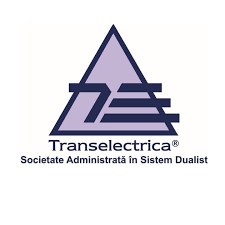 PRESTATORCOMPANIA NATIONALA DE TRANSPORT AL ENERGIEI ELECTRICE -“TRANSELECTRICA” S.A.Strada Olteni nr. 2-4, Cladirea Platinum Center, Sector 3, București, RomâniaEcografie abdominală  totală (superioară și inferioară)………….. lei fără TVAHemoglobina glicozilată A1c………….. lei fără TVAGlicemie serică………….. lei fără TVAPSA………….. lei fără TVAEcografie mamară bilaterală………….. lei fără TVAConsultație cardiologie cu electrocardiogramă………….. lei fără TVAConsultație diabetologie………….. lei fără TVAConsultație oftalmologie( cu fund de ochi și prescripție ochelari)………….. lei fără TVAPentruAchizitor: CNTEE Transelectrica SAPentruPrestator: ...................Adresă: Punct de lucru UTT București , Șos. Ștefan cel Mare nr.1A, sector 1, BucureștiAdresă: ...................Telefon/Fax:0212016366/0213172300Telefon/Fax: ...................E-mail:sorina.olteanu@transelectrica.roE-mail: ...................Persoana de contact:Medic Sorina OlteanuPersoana de contact: ...................ACHIZITOR                                                      PRESTATORCNTEE Transelectrica SASocietate administrate în sistem dualistNr. Crt.Examinări medicaleNumăr estimativ de examinări medicaleNr. Crt.Număr estimativ de examinări medicale1Ecografie abdominală  totală( superioară și inferioară)1802Hemoglobina glicozilată A1c703Glicemie serică704PSA1305Ecografie mamară bilaterală336Consultație cardiologie cu electrocardiogramă107Consultație diabetologie208Consultație oftalmologie( cu fund de ochi și prescripție ochelari)20